Do sešitu si zapište nové učivo a příklady. Zápisky z nového učiva mi posílat ke kontrole nemusíte (pevně věřím, že si je poctivě děláte), ke kontrole mi hlavně posílejte vypočítané příklady. Z tohoto souboru mi tedy pošlete do 27.4.2020 příklady na dělení a pak příklady ze souhrnného cvičení (pro vás kontrola, jestli máte „zmáknutou“ látku na desetinná čísla, protože už nás příště čeká poslední učivo z aritmetiky dělení desetinných čísel desetinným číslem a pak už přejdeme na geometrii)Dělení desetinného čísla přirozeným číslemK tomuto učivu je video zde:https://www.youtube.com/watch?v=RA_RuH8JIBIDĚLENÍ BEZE ZBYTKUUČEBNICE ARITMETIKY STRANA 110 – 111184 : 4 = 6 (zb. 0)dělenec	dělitel	podílK vypočítaným příkladům jsem natočila video:https://www.youtube.com/watch?v=3udwOP-Qf7U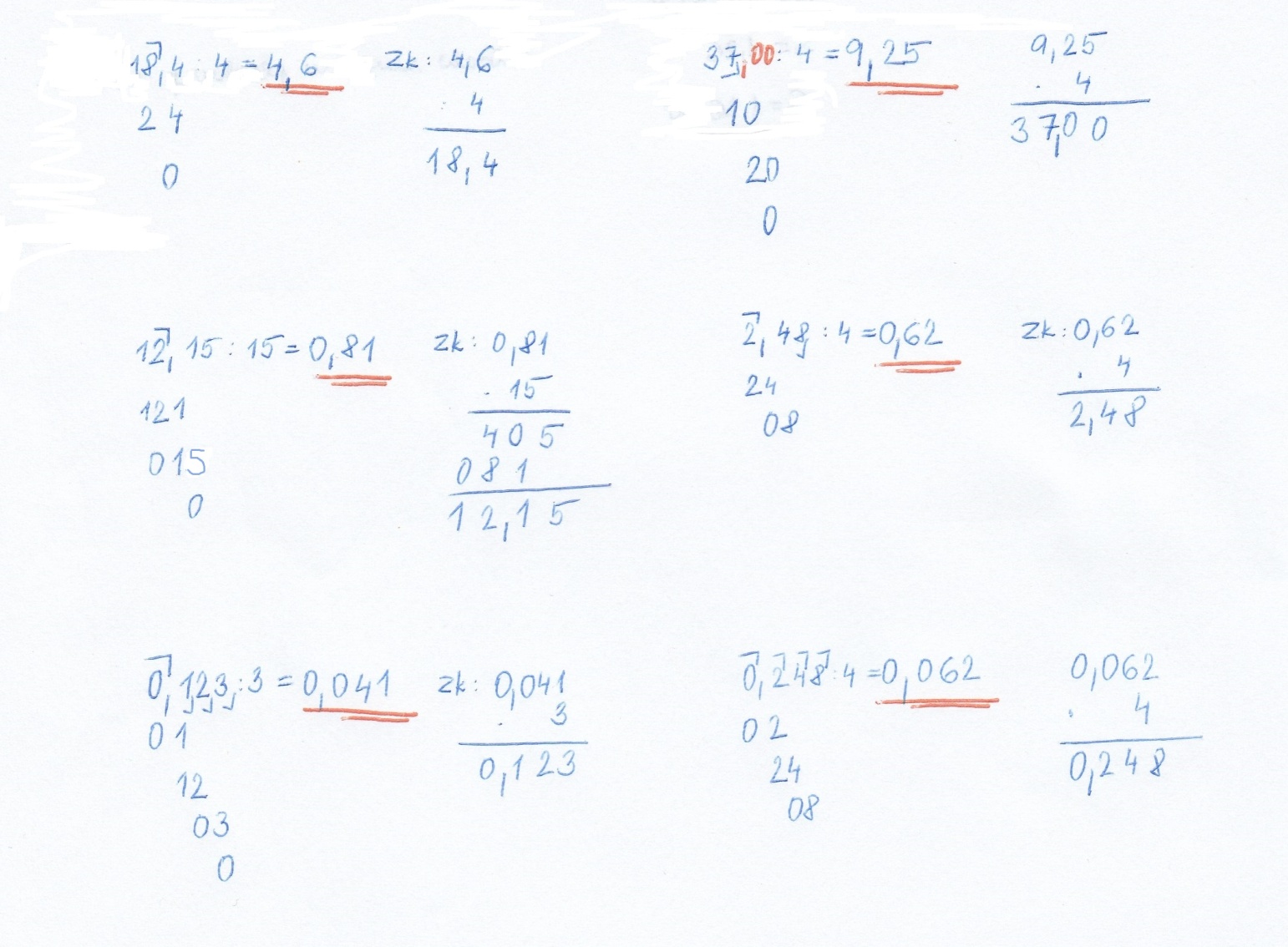 Příklad: Dělte beze zbytku a proveďte zkoušku:96,4 : 4 =84,12 : 3 = 0,129 : 3 = 0,122 7 : 3 =1,68 : 2 = 105 : 6 = 105 : 8 = DĚLENÍ SE ZBYTKEMUČEBNICE STRANA 112 - 113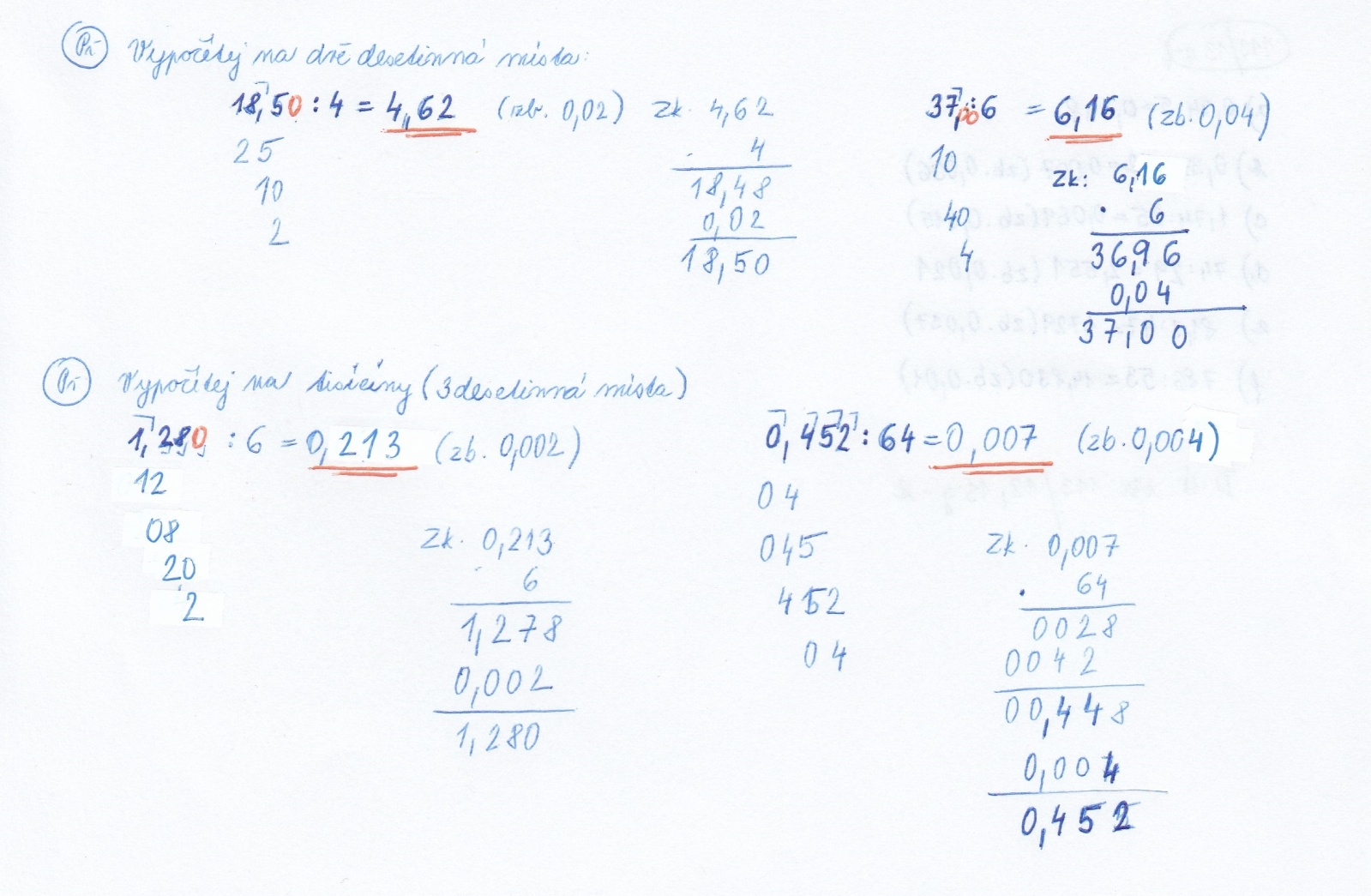 Příklad: Dělte se zbytkem a proveďte zkoušku na setiny (na dvě desetinná místa)1,24 : 3 = 15,3 : 4 = 0,10 : 6 = 5,31 : 7 =  na tisíciny (tři desetinná místa)74 : 29 = 786 : 53 = 81,3 : 47 = 0,37 : 52 = Příklad: Co byste doposud měli všechno umět z desetinných čísel, jsem nahrála video:https://www.youtube.com/watch?v=AmzREuyXHcI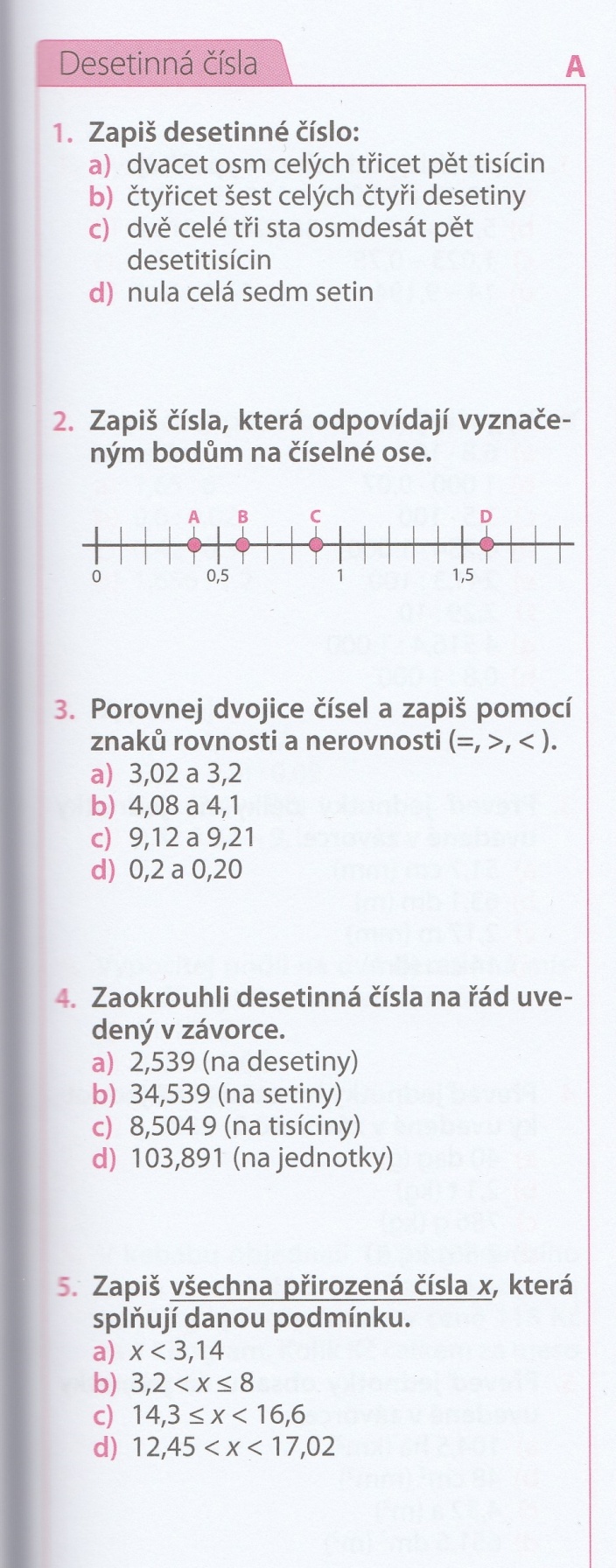 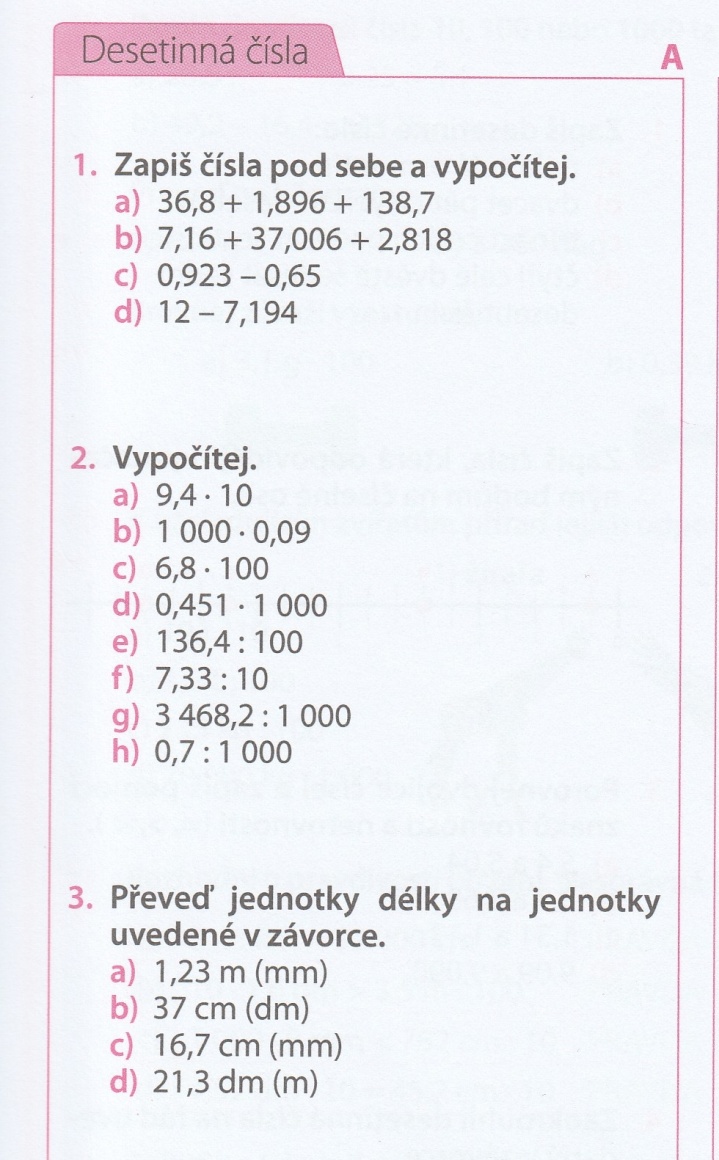 